Týdenní plán činností - ,,Malované vajíčko“             22.3.-26.3.2021Velikonoční pohádka:Spočítej, kolikrát se v pohádce objevilo slovo vajíčko nebo vajíčka – stejný počet vajíček namaluj pod pohádku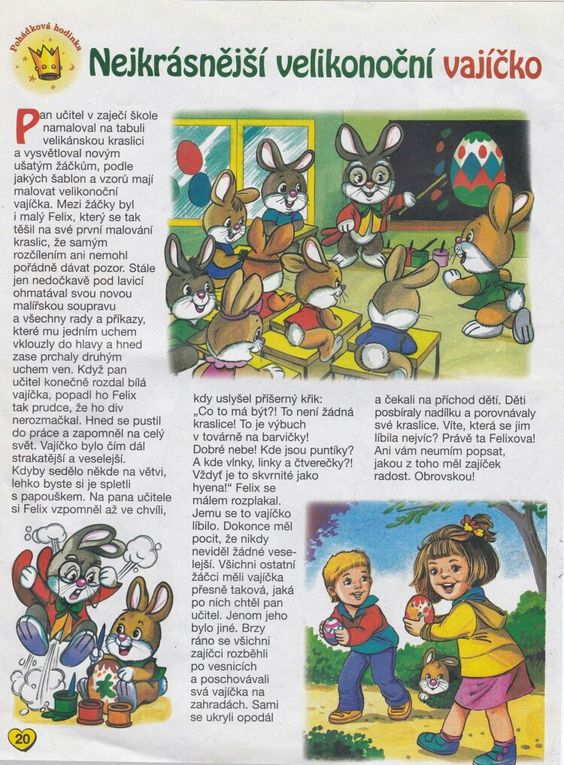 Nauč se velikonoční koledu: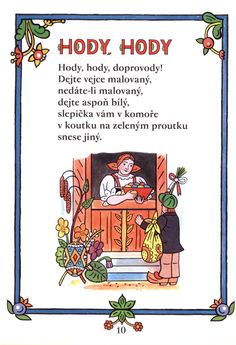 Pro kluky                                                                                              Pro holčičkyKoledování:                                                      Velikonoční vajíčkaZazpívám všem koledu,                                  Od slepičky babička                                                                                                                                                                                                                    jak to nejlíp dovedu.                                        přinese nám vajíčka.                                                                                                                                                                                      Ať vajíčka malovaná,                                        S maminkou je uvaříme,                                                                                                                                                                                   máte pro mě nachystaná.                               barvičkami nazdobíme.Která slova mezi ostatní nepatří a proč?Červené vajíčko  -  zelené vajíčko  -  modré autíčko  -  žluté vajíčkoSněženka  - petrklíč  -  pampeliška  -   sluníčko  -  bledulePanenka  -  kostka  -  hrníček  -  autíčko  -  míček  -  kočárekSvetr  -  sukýnka  -  ponožka  -  pastelka  -  kalhoty  -  čepicePastelka  - tužka  -  mýdlo  -  papír  -  barvičkyMrak  -  slunce  -  květina  -  duha  -  měsícStůl  -  skříň  -  autobus  -   židle  -  postel   Ovečka  -  slepička  -  lev  -  prasátko  -  kohoutek  -  pejsekNauč se písničku: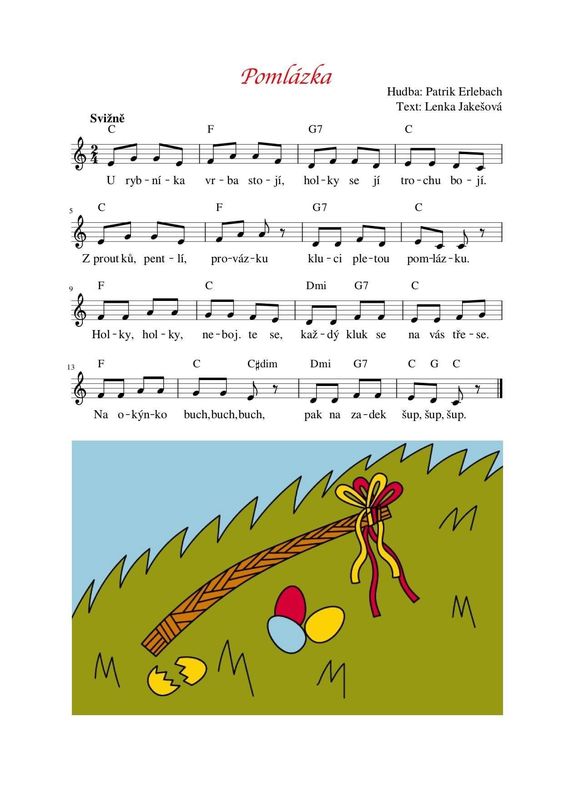 Grafomotorika – obtáhni tužkou každé vajíčko a doktesli vajíčka zbývajícím kuřátkům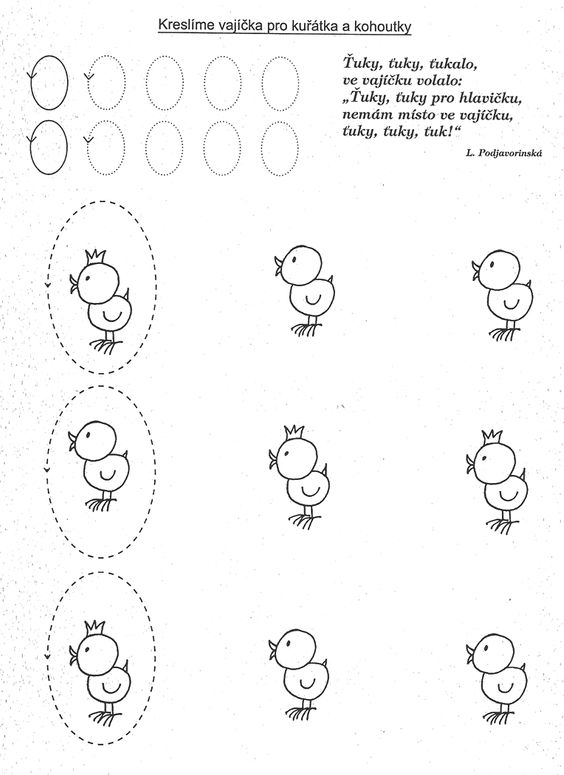 Tvoření – vystřihni vajíčko a nazdob je pastelkami, barvičkami či jinou technikou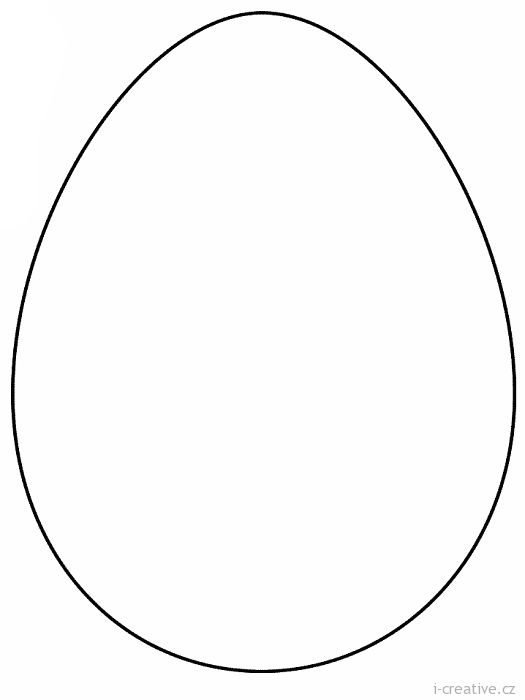 Labyrint – slepička hledá cestu ke kuřátkům: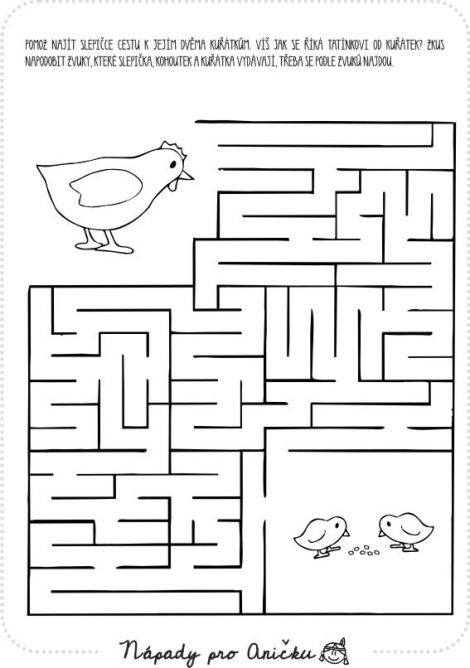 Vybarvi správný počet vajíček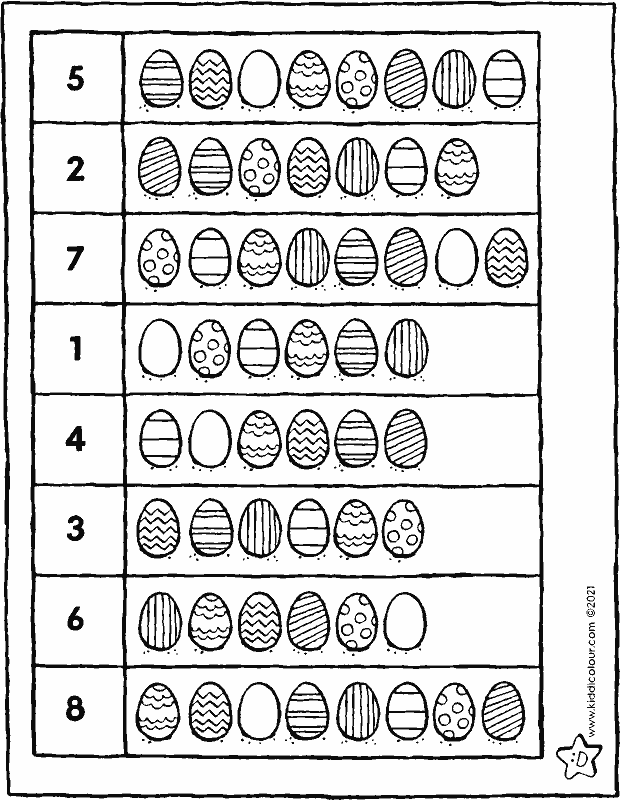 Dokresli vajíčko podle předlohy: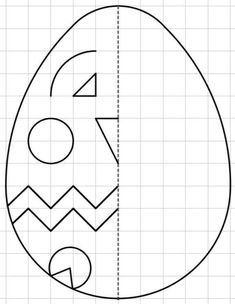 Vybarvi čtvereček se správným číslem a potom vybarvi kuřátka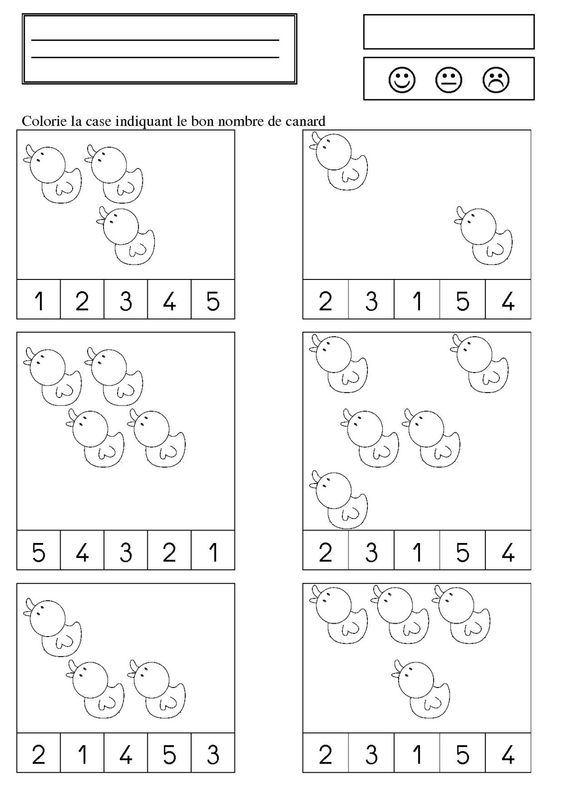 Tvoření – stříhání a lepení         Obrázek po čáře rozstříhej a znovu správně nalep na papír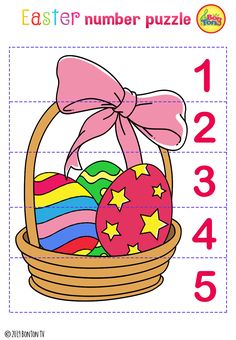 Hledej stíny – spoj obrázek se správným stínem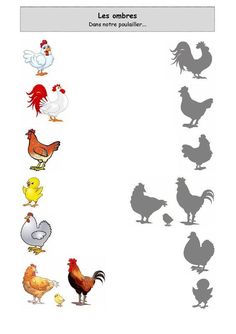 Obkresli barevnou pastelkou cestičky do košíčku, potom vajíčka vybarvi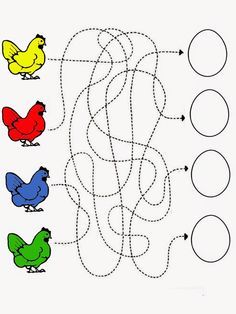 Jednotažka – 5x obtáhnni slepičku jedním tahem 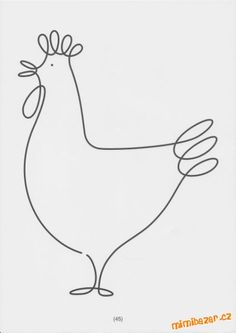 